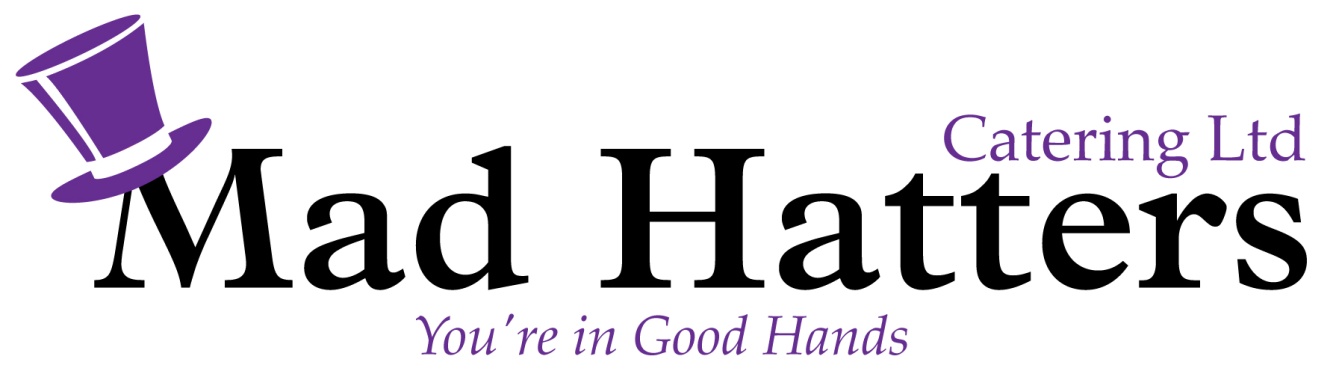 Allergen InformationIn compliance with the new food allergen labelling and information requirements under the EU Food Information for Consumers Regulation No. 1169/2011, Mad Hatters Ltd will now be providing our clients with specific buffet allergen information.Strictly BusinessPossible Bread Fillings- Allergens- Cereals Containing Gluten, Milk, Crustaceans, Eggs, Fish, Mustard, Sulphites, Mustard, CeleryStuffed Pepper and Mozzarella Bites Cereals containing gluten, Egg, milkPork Pies Cereals containing gluten, EggBbq Chicken Wings Cereals containing gluten,SoyaCrisp Cereals containing gluten, MilkCake Cereals containing gluten, Egg, MilkEnglish Mustard MustardOther Additional Items .....................................................................................................................................................................................................................................................................................................................................................................